                                          Obec  Zámrsky                                         U s n e s e n í   č. 5/2011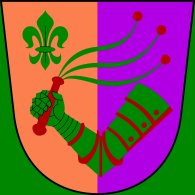 ze  zasedání   zastupitelstva  obce  Zámrsky,   konanéhodne   26. října  2011  na obecním úřadu  v ZámrskáchZastupitelstvo obce  projednalo a vzalo na vědomí:Žádost dopravce Veolia Transport Morava a.s. o udělení nové licence k provozování vnitrostátní veřejní linkové dopravy pro autobusovou linku 920077 Hranice– Kelč-Dolní Těšice. Budou seznámeni občané k připomínkámPostupující  práce na projektu „Víceúčelové hřiště Zámrsky“ – na stavebním odboru Městského úřadu Hranice je podána žádost na stavební povolení –  v současné době je zveřejněno na úřední desce   Veřejnou vyhláškou oznámení o zahájení spojeného územního řízení o umístění stavby a stavebního řízení a pozvání k veřejnému ústnímu jednání  s ohledáním na parc.č. 204 v k.ú. Zámrsky -  na  den 1.11.2011.  Zastupitelstvo obce  projednalo:Žádosti odkoupení  pozemku parc.č.170 v k.ú. ZámrskyK žádosti o dotaci do PRV, 14. kolo na opravu lesních cest kritéria k možnému bodovému zisku a k požadované míře dotace v %  - dvě varianty požádat na lesní cestu parc.č. 620/16dotace ve výši 60%,  a druhá varianta  na dvě lesní cesty parc.č. 620/1  požádat dotaci ve výši 60%  a  p.č. 622 požádat dotaci ve výši 90%.Zastupitelstvo obce  po projednání schvaluje :Rozpočtové opatření č. 3/2011 v navrženém znění – návrh úpravy rozpočtu a důvodová zpráva jsou přílohou k zápisu č.1                    ( hlasování –pro 6 hlasů)Delegování na starostu obce pravomoc provádět rozpočtová opatření během roku do výše 20.tis. Kč a ve vztahu k přijatým dotacím v plné výši         (hlasování–pro 6 hlasůPodání žádosti o dotaci do Programu rozvoje venkova, 14. kolo  na projekt „Oprava lesních cest“                                                               ( hlasování –pro 6 hlasů)Provedení inventarizace majetku obce k 31.12.2011               ( hlasování –pro 6 hlasů)Obec nebude  nabízet k prodeji pozemek parc.č. 170 v k.ú. Zámrsky                                                                                                    ( hlasování –pro 6 hlasů)Starosta obce : Pala Arnošt                                          Místostarosta obce :  Pavelka PetrPodpisy:  Zveřejněno na úřední desce: 31.10.2011                                                               Sejmuto: 